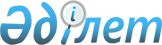 О бюджете Люблинского сельского округа Карасуского района на 2023-2025 годыРешение маслихата Карасуского района Костанайской области от 29 декабря 2022 года № 199.
      В соответствии со статьей 6 Закона Республики Казахстан от 23 января 2001 года "О местном государственном управлении и самоуправлении в Республике Казахстан" Карасуский районный маслихат РЕШИЛ:
      1. Утвердить бюджет Люблинского сельского округа на 2023-2025 годы согласно приложениям 1, 2 и 3 к настоящему решению соответственно, в том числе на 2023 год в следующих объемах:
      1) доходы – 30 394,0 тысяч тенге, в том числе по:
      налоговым поступлениям – 6 587,0 тысяч тенге;
      неналоговым поступлениям – 0,0 тенге;
      поступлениям от продажи основного капитала – 0,0 тенге;
      поступлениям трансфертов – 23 807,0 тысяч тенге;
      2) затраты – 31 879,9 тысяч тенге;
      3) чистое бюджетное кредитование – 0,0 тенге, в том числе:
      бюджетные кредиты – 0,0 тенге;
      погашение бюджетных кредитов – 0,0 тенге;
      4) сальдо по операциям с финансовыми активами – 0,0 тенге;
      5) дефицит (профицит) бюджета – - 1 485,9 тысяч тенге;
      6) финансирование дефицита (использование профицита) бюджета – 1 485,9 тысяч тенге.
      Сноска. Пункт 1 – в редакции решения маслихата Карасуского района Костанайской области от 29.11.2023 № 86 (вводится в действие с 01.01.2023).


      2. Учесть, что в бюджете Люблинского сельского округа предусмотрен объем субвенций, передаваемых из районного бюджета на 2023 год в сумме 23 807,0 тысяч тенге.
      3. Настоящее решение вводится в действие с 1 января 2023 года. Бюджет Люблинского сельского округа на 2023 год
      Сноска. Приложение 1 – в редакции решения маслихата Карасуского района Костанайской области от 29.11.2023 № 86 (вводится в действие с 01.01.2023). Бюджет Люблинского сельского округа на 2024 год Бюджет Люблинского сельского округа на 2025 год
					© 2012. РГП на ПХВ «Институт законодательства и правовой информации Республики Казахстан» Министерства юстиции Республики Казахстан
				
      Секретарь Карасуского районного маслихата 

С. Кажиев
Приложение 1к решению маслихатаот 29 декабря 2022 года№ 199
Категория
Категория
Категория
Категория
Категория
Категория
Сумма, тысяч тенге
Класс
Класс
Класс
Класс
Класс
Сумма, тысяч тенге
Подкласс
Подкласс
Подкласс
Сумма, тысяч тенге
Наименование
Сумма, тысяч тенге
I. Доходы
30394,0
1
Налоговые поступления
6587,0
01
01
Подоходный налог
550,0
2
2
Индивидуальный подоходный налог
550,0
04
04
Налоги на собственность
5339,2
1
1
Налоги на имущество
102,8
3
3
Земельный налог
15,0
4
4
Налог на транспортные средства
3496,0
5
5
Единый земельный налог
1725,4
05
05
Внутренние налоги на товары, работы и услуги
697,8
3
3
Поступления за использование природных и других ресурсов
697,8
2
Неналоговые поступления
0,0
3
Поступления от продажи основного капитала
0,0
4
Поступления трансфертов
23807,7
02
02
Трансферты из вышестоящих органов государственного управления
23807,7
3
3
Трансферты из районного (города областного значения) бюджета
23807,7
Функциональная группа
Функциональная группа
Функциональная группа
Функциональная группа
Функциональная группа
Функциональная группа
Сумма, тысяч тенге
Функциональная подгруппа
Функциональная подгруппа
Функциональная подгруппа
Функциональная подгруппа
Функциональная подгруппа
Сумма, тысяч тенге
Администратор бюджетных программ
Администратор бюджетных программ
Администратор бюджетных программ
Администратор бюджетных программ
Сумма, тысяч тенге
Программа
Программа
Сумма, тысяч тенге
Наименование
Сумма, тысяч тенге
II. Затраты
31879,9
01
Государственные услуги общего характера
29943,6
1
Представительные, исполнительные и другие органы, выполняющие общие функции государственного управления
29943,6
124
124
Аппарат акима города районного значения, села, поселка, сельского округа
29943,6
001
Услуги по обеспечению деятельности акима города районного значения, села, поселка, сельского округа
29619,9
022
Капитальные расходы государственного органа
323,7
07
Жилищно-коммунальное хозяйство
1936,3
3
Благоустройство населенных пунктов
1936,3
124
124
Аппарат акима города районного значения, села, поселка, сельского округа
1936,3
008
Освещение улиц в населенных пунктах
927,0
011
Благоустройство и озеленение населенных пунктов
1009,3
III. Чистое бюджетное кредитование
0,0
IV. Сальдо по операциям с финансовыми активами
0,0
V. Дефицит (профицит) бюджета 
-1485,9
VI. Финансирование дефицита (использование профицита) бюджета
1485,9
Движение остатков бюджетных средств
1485,9
8
Используемые остатки бюджетных средств
1485,9
01
Остатки бюджетных средств
1485,9
1
1
Свободные остатки бюджетных средств
1485,9Приложение 2к решению маслихатаот 29 декабря 2022 года№ 199
Категория
Категория
Категория
Категория
Категория
Категория
Сумма, тысяч тенге
Класс
Класс
Класс
Класс
Класс
Сумма, тысяч тенге
Подкласс
Подкласс
Подкласс
Подкласс
Сумма, тысяч тенге
Наименование
Наименование
Сумма, тысяч тенге
I. Доходы
I. Доходы
30562,0
1
Налоговые поступления
Налоговые поступления
6779,0
01
Подоходный налог
Подоходный налог
550,0
2
2
Индивидуальный подоходный налог
Индивидуальный подоходный налог
550,0
04
Налоги на собственность
Налоги на собственность
4561,0
1
1
Налоги на имущество
Налоги на имущество
105,0
3
3
Земельный налог
Земельный налог
18,0
4
4
Налог на транспортные средства
Налог на транспортные средства
3688,0
5
5
Единый земельный налог
Единый земельный налог
750,0
05
Внутренние налоги на товары, работы и услуги
Внутренние налоги на товары, работы и услуги
1668,0
3
3
Поступления за использование природных и других ресурсов
Поступления за использование природных и других ресурсов
1668,0
2
Неналоговые поступления
Неналоговые поступления
0,0
3
Поступления от продажи основного капитала
Поступления от продажи основного капитала
0,0
4
Поступления трансфертов
Поступления трансфертов
23783,0
02
Трансферты из вышестоящих органов государственного управления
Трансферты из вышестоящих органов государственного управления
23783,0
3
3
Трансферты из районного (города областного значения) бюджета
Трансферты из районного (города областного значения) бюджета
23783,0
Функциональная группа
Функциональная группа
Функциональная группа
Функциональная группа
Функциональная группа
Функциональная группа
Сумма, тысяч тенге
Функциональная подгруппа
Функциональная подгруппа
Функциональная подгруппа
Функциональная подгруппа
Функциональная подгруппа
Сумма, тысяч тенге
Администратор бюджетных программ
Администратор бюджетных программ
Администратор бюджетных программ
Администратор бюджетных программ
Сумма, тысяч тенге
Программа
Программа
Программа
Сумма, тысяч тенге
Наименование
Сумма, тысяч тенге
II. Затраты
30562,0
01
Государственные услуги общего характера
27868,0
1
Представительные, исполнительные и другие органы, выполняющие общие функции государственного управления
27868,0
124
Аппарат акима города районного значения, села, поселка, сельского округа
27868,0
001
001
Услуги по обеспечению деятельности акима города районного значения, села, поселка, сельского округа
27868,0
07
Жилищно-коммунальное хозяйство
2694,0
3
Благоустройство населенных пунктов
2694,0
124
Аппарат акима города районного значения, села, поселка, сельского округа
2694,0
008
008
Освещение улиц в населенных пунктах
2694,0
III. Чистое бюджетное кредитование
0,0
IV. Сальдо по операциям с финансовыми активами
0,0
V. Дефицит (профицит) бюджета 
0,0
VI. Финансирование дефицита (использование профицита) бюджета
0,0Приложение 3к решению маслихатаот 29 декабря 2022 года№ 199
Категория
Категория
Категория
Категория
Категория
Категория
Сумма, тысяч тенге
Класс
Класс
Класс
Класс
Класс
Сумма, тысяч тенге
Подкласс
Подкласс
Подкласс
Подкласс
Сумма, тысяч тенге
Наименование
Наименование
Сумма, тысяч тенге
I. Доходы
I. Доходы
131206,0
1
Налоговые поступления
Налоговые поступления
6907,0
01
Подоходный налог
Подоходный налог
550,0
2
2
Индивидуальный подоходный налог
Индивидуальный подоходный налог
550,0
04
Налоги на собственность
Налоги на собственность
4689,0
1
1
Налоги на имущество
Налоги на имущество
105,0
3
3
Земельный налог
Земельный налог
18,0
4
4
Налог на транспортные средства
Налог на транспортные средства
3816,0
5
5
Единый земельный налог
Единый земельный налог
750,0
05
Внутренние налоги на товары, работы и услуги
Внутренние налоги на товары, работы и услуги
1668,0
3
3
Поступления за использование природных и других ресурсов
Поступления за использование природных и других ресурсов
1668,0
2
Неналоговые поступления
Неналоговые поступления
0,0
3
Поступления от продажи основного капитала
Поступления от продажи основного капитала
0,0
4
Поступления трансфертов
Поступления трансфертов
124299,0
02
Трансферты из вышестоящих органов государственного управления
Трансферты из вышестоящих органов государственного управления
124299,0
3
3
Трансферты из районного (города областного значения) бюджета
Трансферты из районного (города областного значения) бюджета
124299,0
Функциональная группа
Функциональная группа
Функциональная группа
Функциональная группа
Функциональная группа
Функциональная группа
Сумма, тысяч тенге
Функциональная подгруппа
Функциональная подгруппа
Функциональная подгруппа
Функциональная подгруппа
Функциональная подгруппа
Сумма, тысяч тенге
Администратор бюджетных программ
Администратор бюджетных программ
Администратор бюджетных программ
Администратор бюджетных программ
Сумма, тысяч тенге
Программа
Программа
Программа
Сумма, тысяч тенге
Наименование
Сумма, тысяч тенге
II. Затраты
131206,0
01
Государственные услуги общего характера
28418,0
1
Представительные, исполнительные и другие органы, выполняющие общие функции государственного управления
28418,0
124
Аппарат акима города районного значения, села, поселка, сельского округа
28418,0
001
001
Услуги по обеспечению деятельности акима города районного значения, села, поселка, сельского округа
28418,0
07
Жилищно-коммунальное хозяйство
2788,0
3
Благоустройство населенных пунктов
2788,0
124
Аппарат акима города районного значения, села, поселка, сельского округа
2788,0
008
008
Освещение улиц в населенных пунктах
2788,0
13
Прочие
100000,0
9
Прочие
100000,0
124
Аппарат акима города районного значения, села, поселка, сельского округа
100000,0
057
057
Реализация мероприятий по социальной и инженерной инфраструктуре в сельских населенных пунктах в рамках проекта "Ауыл-Ел бесігі"
100000,0
III. Чистое бюджетное кредитование
0,0
IV. Сальдо по операциям с финансовыми активами
0,0
V. Дефицит (профицит) бюджета 
0,0
VI. Финансирование дефицита (использование профицита) бюджета
0,0